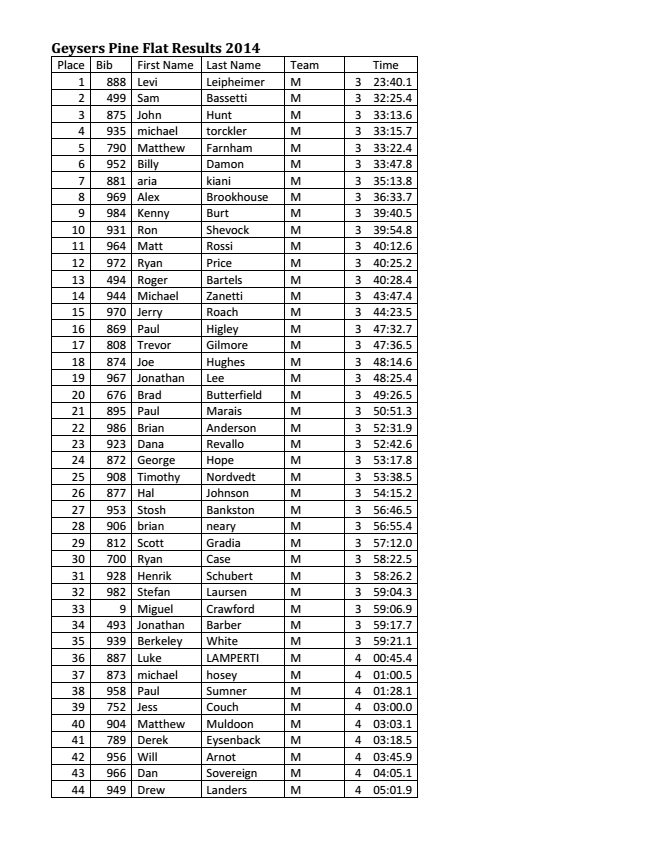               Geysers  Pine  Flat  Results  2014  Place   Bib     First  Name   Last  Name   Team        Time  1   888   Levi   Leipheimer   M   3   23:40.1   2   499   Sam   Bassetti   M   3   32:25.4   3   875   John   Hunt   M   3   33:13.6   4   935   michael   torckler   M   3   33:15.7   5   790   Matthew   Farnham   M   3   33:22.4   6   952   Billy   Damon   M   3   33:47.8   7   881   aria   kiani   M   3   35:13.8   8   969   Alex   Brookhouse   M   3   36:33.7   9   984   Kenny   Burt   M   3   39:40.5   10   931   Ron   Shevock   M   3   39:54.8   11   964   Matt   Rossi   M   3   40:12.6   12   972   Ryan   Price   M   3   40:25.2   13   494   Roger   Bartels   M   3   40:28.4   14   944   Michael   Zanetti   M   3   43:47.4   15   970   Jerry   Roach   M   3   44:23.5   16   869   Paul   Higley   M   3   47:32.7   17   808   Trevor   Gilmore   M   3   47:36.5   18   874   Joe   Hughes   M   3   48:14.6   19   967   Jonathan   Lee   M   3   48:25.4   20   676   Brad   Butterfield   M   3   49:26.5   21   895   Paul   Marais   M   3   50:51.3   22   986   Brian   Anderson   M   3   52:31.9   23   923   Dana   Revallo   M   3   52:42.6   24   872   George   Hope   M   3   53:17.8   25   908   Timothy   Nordvedt   M   3   53:38.5   26   877   Hal   Johnson   M   3   54:15.2   27   953   Stosh   Bankston   M   3   56:46.5   28   906   brian   neary   M   3   56:55.4   29   812   Scott   Gradia   M   3   57:12.0   30   700   Ryan   Case   M   3   58:22.5   31   928   Henrik   Schubert   M   3   58:26.2   32   982   Stefan   Laursen   M   3   59:04.3   33   9   Miguel   Crawford   M   3   59:06.9   34   493   Jonathan   Barber   M   3   59:17.7   35   939   Berkeley   White   M   3   59:21.1   36   887   Luke   LAMPERTI   M   4   00:45.4   37   873   michael   hosey   M   4   01:00.5   38   958   Paul   Sumner   M   4   01:28.1   39   752   Jess   Couch   M   4   03:00.0   40   904   Matthew   Muldoon   M   4   03:03.1   41   789   Derek   Eysenback   M   4   03:18.5   42   956   Will   Arnot   M   4   03:45.9   43   966   Dan   Sovereign   M   4   04:05.1   44   949   Drew   Landers   M   4   05:01.9   45   537   Ario   Bigattini   M   4   05:08.0  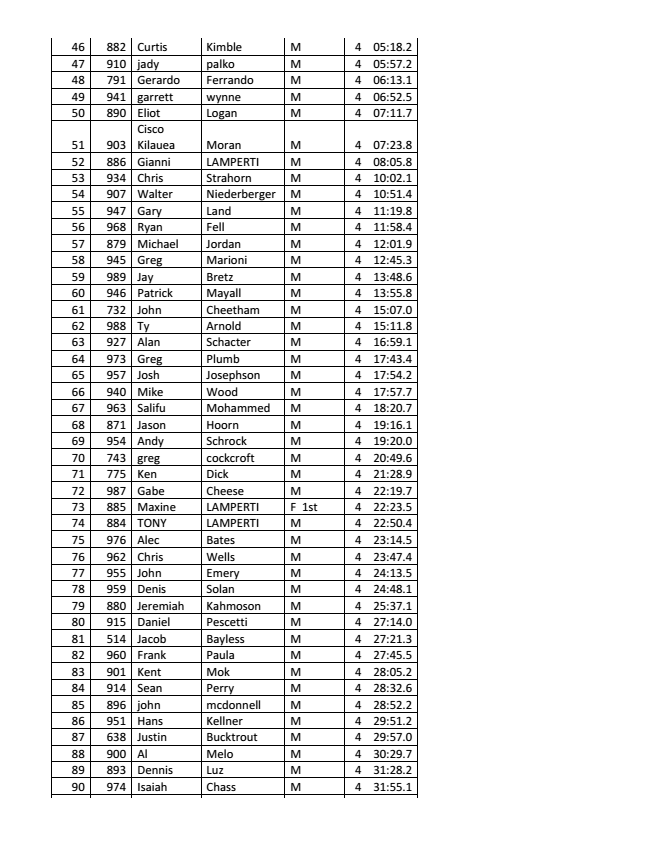 46   882   Curtis   Kimble   M   4   05:18.2   47   910   jady   palko   M   4   05:57.2   48   791   Gerardo   Ferrando   M   4   06:13.1   49   941   garrett   wynne   M   4   06:52.5   50   890   Eliot   Logan   M   4   07:11.7  51   903  Cisco   Kilauea   Moran   M   4   07:23.8   52   886   Gianni   LAMPERTI   M   4   08:05.8   53   934   Chris   Strahorn   M   4   10:02.1   54   907   Walter   Niederberger   M   4   10:51.4   55   947   Gary   Land   M   4   11:19.8   56   968   Ryan   Fell   M   4   11:58.4   57   879   Michael   Jordan   M   4   12:01.9   58   945   Greg   Marioni   M   4   12:45.3   59   989   Jay   Bretz   M   4   13:48.6   60   946   Patrick   Mayall   M   4   13:55.8   61   732   John   Cheetham   M   4   15:07.0   62   988   Ty   Arnold   M   4   15:11.8   63   927   Alan   Schacter   M   4   16:59.1   64   973   Greg   Plumb   M   4   17:43.4   65   957   Josh   Josephson   M   4   17:54.2   66   940   Mike   Wood   M   4   17:57.7   67   963   Salifu   Mohammed   M   4   18:20.7   68   871   Jason   Hoorn   M   4   19:16.1   69   954   Andy   Schrock   M   4   19:20.0   70   743   greg   cockcroft   M   4   20:49.6   71   775   Ken   Dick   M   4   21:28.9   72   987   Gabe   Cheese   M   4   22:19.7   73   885   Maxine   LAMPERTI   F    1st   4   22:23.5   74   884   TONY   LAMPERTI   M   4   22:50.4   75   976   Alec   Bates   M   4   23:14.5   76   962   Chris   Wells   M   4   23:47.4   77   955   John   Emery   M   4   24:13.5   78   959   Denis   Solan   M   4   24:48.1   79   880   Jeremiah   Kahmoson   M   4   25:37.1   80   915   Daniel   Pescetti   M   4   27:14.0   81   514   Jacob   Bayless   M   4   27:21.3   82   960   Frank   Paula   M   4   27:45.5   83   901   Kent   Mok   M   4   28:05.2   84   914   Sean   Perry   M   4   28:32.6   85   896   john   mcdonnell   M   4   28:52.2   86   951   Hans   Kellner   M   4   29:51.2   87   638   Justin   Bucktrout   M   4   29:57.0   88   900   Al   Melo   M   4   30:29.7   89   893   Dennis   Luz   M   4   31:28.2   90   974   Isaiah   Chass   M   4   31:55.1   91   917   Robert   Picard   M   4   34:47.0  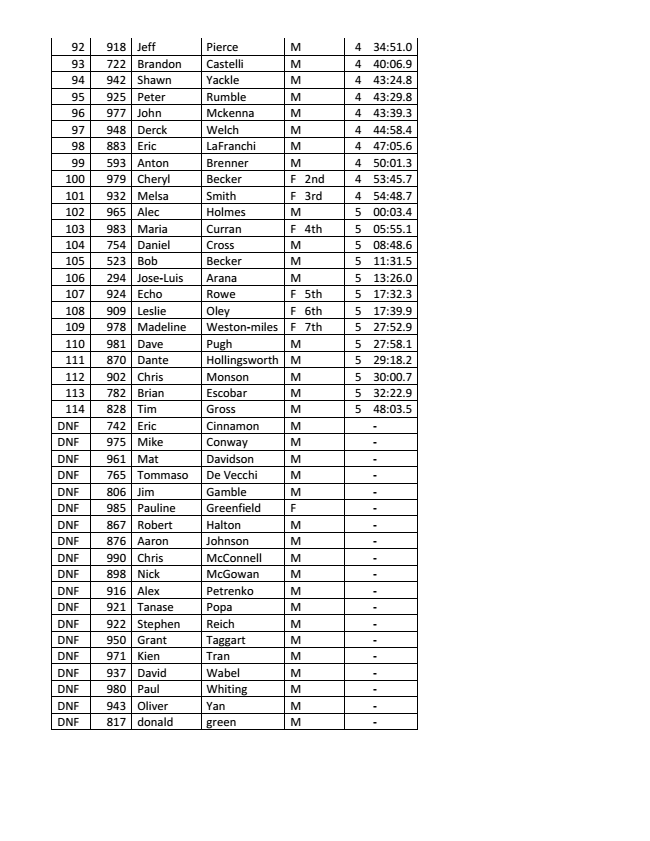 92   918   Jeff   Pierce   M   4   34:51.0   93   722   Brandon   Castelli   M   4   40:06.9   94   942   Shawn   Yackle   M   4   43:24.8   95   925   Peter   Rumble   M   4   43:29.8   96   977   John   Mckenna   M   4   43:39.3   97   948   Derck   Welch   M   4   44:58.4   98   883   Eric   LaFranchi   M   4   47:05.6   99   593   Anton   Brenner   M   4   50:01.3   100   979   Cheryl   Becker   F      2nd   4   53:45.7   101   932   Melsa   Smith   F      3rd   4   54:48.7   102   965   Alec   Holmes   M   5   00:03.4   103   983   Maria   Curran   F      4th   5   05:55.1   104   754   Daniel   Cross   M   5   08:48.6   105   523   Bob   Becker   M   5   11:31.5   106   294   Jose-­‐Luis   Arana   M   5   13:26.0   107   924   Echo   Rowe   F      5th   5   17:32.3   108   909   Leslie   Oley   F      6th   5   17:39.9   109   978   Madeline   Weston-­‐miles   F      7th   5   27:52.9   110   981   Dave   Pugh   M   5   27:58.1   111   870   Dante   Hollingsworth   M   5   29:18.2   112   902   Chris   Monson   M   5   30:00.7   113   782   Brian   Escobar   M   5   32:22.9   114   828   Tim   Gross   M   5   48:03.5   DNF   742   Eric   Cinnamon   M        -­‐   DNF   975   Mike   Conway   M        -­‐   DNF   961   Mat   Davidson   M        -­‐   DNF   765   Tommaso   De  Vecchi   M        -­‐   DNF   806   Jim   Gamble   M        -­‐   DNF   985   Pauline   Greenfield   F        -­‐   DNF   867   Robert   Halton   M        -­‐   DNF   876   Aaron   Johnson   M        -­‐   DNF   990   Chris   McConnell   M        -­‐   DNF   898   Nick   McGowan   M        -­‐   DNF   916   Alex   Petrenko   M        -­‐   DNF   921   Tanase   Popa   M        -­‐   DNF   922   Stephen   Reich   M        -­‐   DNF   950   Grant   Taggart   M        -­‐   DNF   971   Kien   Tran   M        -­‐   DNF   937   David   Wabel   M        -­‐   DNF   980   Paul   Whiting   M        -­‐   DNF   943   Oliver   Yan   M        -­‐   DNF   817   donald   green   M        -­‐     